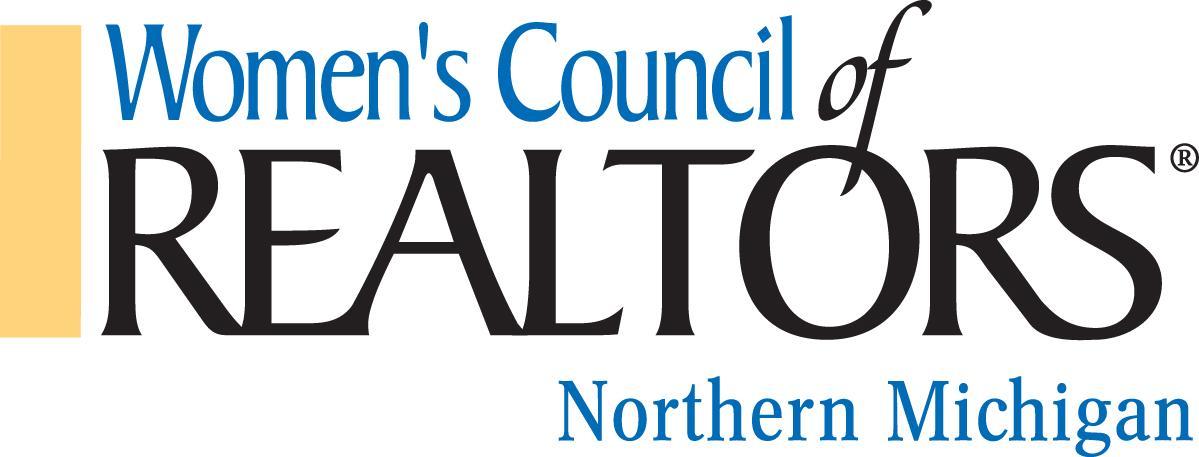 We are a network of successful REALTORS® advancing women as business leaders in the industry and in the communities we serve.Governing Board Meeting, Thursday, June 15, 2023, 9:00 REMAX Bayshore Chairman, Jennifer Gaston, PresidentAttendance: Abi Fraiser, Mary Burgen, Clover Roy Keys, Brandi Wolf, Jennifer Gaston, Kelly Price, Carly Tunison, Aubrey Vandemark, Rebecca Clark, Alex Eisher. Call to order – Jennifer Gaston @ 9:03 amApproval of Minutes for May 18, 2022 - first by Brandi Wolf, second by Carly TunisonApproval of Agenda, June 15, 2023 - first by Carly Tunison, scond by Kelly PriceReports from Officers, Chairs and Project TeamsPresident’s Report: Jennifer Gaston Name Tags have been ordered for the incoming board.Be Connected State event is June 28 – 30. 11 of Northern members are attending. Discuss Transportation.Property Tour – Meadow Valley  https://youtu.be/md1dRsmoj5M  - August date to be determined. Preferred Directory Distribution - books are available at State Savings BankPresident Elect: Kelly Price Bookmarks - Kelly will secure once dates are secured. Brain Trust @ TC Country Club September 28th from 9-11 a.m. Strategic Planning Meeting @ Kelly Price’s home on October 26th from 9-Noon.  Meeting Minutes were being uploaded by Gwyn Besner.  Mary Burgin will assist with this today.  Rove Vineyard Strategic Partner Event Aug. 17th.  Work on finding Sponsors. Banner - ordering new banners for events.  Standing Rules need to be updated on our local website. Mary Burgin will assist with that as well. Jen Gaston motioned for Rebecca Clark to attend in place of Susan Hunt.  Aubrey Vandemark seconded. Treasurer Report, Budget & Finance: Brandi WolfCurrent Budget - on budget for the year.  We are under budget on BOD travel but over on member travel.  Abi Frasier is learning the programs for her role next year. Please submit all receipts to Brandi Wolf. Preferred Directory - need to strategize on how to bring the most value to the strategic partners. Wild Apricot prices are going up. This will be included in discussion during the budget topic at the Strategic Planning Meeting. First Vice President: Aubrey Vandemark Minutes - no updateProgram Director:  Carly Tunison Update on Marketing - no concerns, going well.   Mary Burgin and Anna Courtade are assisting. Membership Director: Chair: Clover Keys RoyMembership Update: 184 members; 99 realtors and 84 strat partners. Numbers are pending national website review. Committee Reports:Other Committees: Swag: Merchandise Fundraising event at our October 12th luncheon. Will be announced in September. Pins, pens, totes, and merchandise will hopefully be for sale at luncheons going forward. Board to approve merchandise purchases. Ballpark and Brews: Great turn out and good for us to have a presence. Tour: Discussed negative feedback of tour leadership transition.  Unfinished BusinessNew BusinessCommittees to be more active outside of board meetings. Adjourned: 10:04 AM 